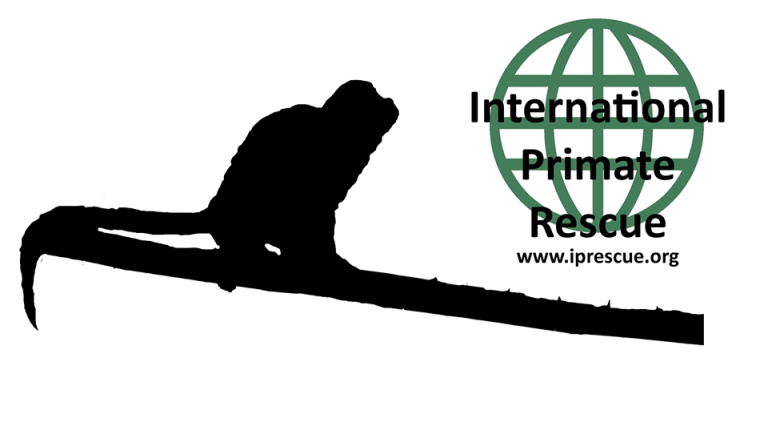 Name Of Sponsored Monkey:Your Name:Date Of Birth(Optional):Email:Is This A Gift, If So Name Of Recipient: 